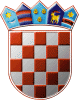 REPUBLIKA HRVATSKAKRAPINSKO – ZAGORSKA ŽUPANIJAGRAD ZLATARGRADSKO VIJEĆEKLASA: 024-02/22-01/09URBROJ: 2140-07-01-22-2Zlatar, 01.07.2022.ZAPISNIK12. sjednice Gradskog vijeća Grada Zlatara održane 28. lipnja 2022. godine u Gradskoj vijećnici u Zlataru, Park hrvatske mladeži 2.Početak u 20.00 sati.NAZOČNI:Vijećnici: Tihomir Pazman, Božidar Hanžek, Srećko Pozaić, Jurica Hendija, Ivona Bingula, Danijela Findak, Juraj Žerjavić, Ivana Parlov Roksandić (naknadno), Damir Bručić, Davor Kljak, Nikolina PuklinOstali: Jasenka Auguštan-Pentek, gradonačelnica Grada ZlataraMladen Krušelj, pročelnik Jedinstvenog upravnog odjela Službenici Jedinstvenog upravnog odjela: Vinko Bajzek, Tihana Mendek, Mirela Škuranec Lesičar, Maja Šimunić (zapisničar)Sabina Pušec, novinarka Zagorskog listaMirjana Bukal, novinarka Radio ZlataraODSUTNI: Matija Ožvald (opravdano), Valentino Lisek (opravdano)Sjednicu vodi predsjednica Gradskog vijeća Danijela Findak, pozdravlja prisutne i otvara 12. sjednicu Gradskog vijeća Grada Zlatara. Konstatira kako je na sjednici prisutno ukupno 10 od 13 vijećnika, napominje da će se vijećnica Ivana Parlov Roksandić kasnije pridružiti, kako se mogu donositi pravovaljane odluke te da su vijećnicima uredno dostavljeni svi materijali za sjednicu vijeća po točkama predloženog dnevnog reda.Predsjednica je dala slijedeći dnevni red na glasovanje:  DNEVNI RED  Usvajanje zapisnika 11. sjednice Gradskog vijeća Grada Zlatara,Izvješće o radu Gradskog društva Crvenog križa Zlatara 2021. godinu,Izvješće o radu Zagorske javne vatrogasne postrojbe za 2021. godinu,Donošenje Odluke o davanju suglasnosti na povjeravanje Reciklažnogdvorišta u Donjoj Batini na upravljanje Komunalcu Konjščina,Donošenje Godišnjeg izvještaja o izvršenju Proračuna Grada Zlatara za 2021. godinuDonošenje I. izmjene i dopune Proračuna Grada Zlatara za 2022. godinu:I. izmjena i dopuna Proračuna Grada Zlatara za 2022. godinu,Odluka o izmjeni Odluke o izvršenju Proračuna Grada Zlatara za 2022. godinu,Donošenje I. izmjene i dopune Plana razvojnih programa Grada Zlatara za razdoblje 2022. do 2023. godine,Donošenje izmjene i dopune programa prema I. izmjeni i dopuni Proračuna Grada Zlatara za 2022. godinu,Donošenje III. Izmjene i dopune Plana nabave za 2022. godinu,Pitanja i prijedlozi.Kako nije bilo rasprave, predsjednica Danijela Findak dala je na glasovanje predloženi dnevni red. Od prisutnih 10 vijećnika, 10 je glasovalo „ZA“ i 0 „PROTIV“ te je dnevni red prihvaćen.Točka 1.Predsjednica Danijela Findak otvara raspravu o usvajanju Zapisnika 11. sjednice Gradskog vijeća. Vijećnik Srećko Pozaić napominje kako su oni suzdržani iz razloga što nisu prisustvovali prethodnoj sjednici.  Gradsko vijeće usvojilo je Zapisnik 11. sjednice Gradskog vijeća. Kako nije bilo primjedbi, predsjednica je 1. točku dala na glasovanje.Od prisutnih 10 vijećnika, 7 je glasovalo „ZA“, 0 „PROTIV“ i 3 „SUZDRŽAN“. Točka 2.Predsjednica Danijela Findak otvara raspravu o Izvješću o radu Gradskog društva Crvenog križa za 2021. godinu. Rasprave vezano uz točku nije bilo pa je predsjednica dala točku 2. na glasanje. Od 10 prisutnih vijećnika, 10 je glasovalo „ZA“, 0 „PROTIV“ i 0 „SUZDRŽAN“ te je donesen Zaključak o primanju na znanje Izvješća Hrvatskog crvenog križa Gradskog društva Crvenog križa Zlatar za 2021.godinu. Točka 3.Predsjednica Gradskog vijeća Danijela Findak otvara raspravu o Izvješću o radu Zagorske javne vatrogasne postrojbe za 2021. Utvrđuje da se Zaključak nalazi u materijalima, te daje točku 3. na glasanje. Od 10 vijećnika, 10 ih je glasalo „ZA“, 0 „PROTIV“ I 0 „SUZDRŽAN“ te je prihvaćeno Izvješće o radu Zagorske javne vatrogasne postrojbe za 2021. godinu.  				         Točka 4. Predsjednica otvara raspravu o donošenju Odluke o davanju suglasnosti na povjeravanje Reciklažnog dvorišta u Donjoj Batini na upravljanje Komunalcu Konjšćina d.o.o. Gradonačelnica Jasenka Auguštan Pentek daje pojašnjenje kako je dobivena uporabna dozvola za reciklažno dvorište i da je održan sastanak sa Komunalcem Konjšćina o  preuzimanju brige o radniku i radnom vremenu reciklažnog dvorišta. Napominje kako je predviđeno da će u 7. mjesecu početi s radom. 	Na pitanje vijećnika Božidara Hanžeka o natječaju i dobivanju roka na povjeravanje Reciklažnog dvorišta Komunalcu Konjščina, gradonačelnica mu odgovara kako nije proveden natječaj jer je Grad Zlatar suvlasnik Komunalca Konjščina i kako se suglasnost može prekinuti ukoliko gradsko komunalno poduzeće počne s radom.	Vijećnik Davor Kljak postavlja pitanje o održavanju reciklažnog dvorišta, zašto to nije prebačeno na komunalno poduzeće nego to grad sam obavlja. Pročelnik Mladen Krušelj daje pojašnjenje kako Grad nije registriran da bi mogao upravljati tim poslovima nego je za to zadužen Komunalac. Napominje da se iz naknade koja se dobije od prikupljanja otpada, koja se dobiva samo od papira, ne mogu financirati troškovi. Govori kako je reciklažno dvorište u vlasništvu Grada Zlatara, a ne Komunalca pa se stoga podrazumijeva da i Grad isto financira.Gradonačelnica Jasenka Auguštan Pentek govori da je zatražena korekcija radnog vremena reciklažnog vremena kako bi bilo prilagođeno građanima. U 20.08 sati sjednici se priključila vijećnica Ivana Parlov Roksandić te predsjednica konstatira da je prisutno 11 vijećnika. Kako nije bilo dodatnih pitanja, predsjednica je stavila točku 4. na glasanje. Od 11 prisutnih vijećnika, 11 je glasovalo „ZA“, 0 “PROTIV“ I 0 „SUZDRŽANO“ te je usvojena Odluka o davanju suglasnosti na povjeravanje Reciklažnog dvorišta u Donjoj Batini na upravljanje Komunalcu Konjšćina. 					    Točka 5.Predsjednica gradskog vijeća otvara raspravu o donošenju Godišnjeg izvještaja o izvršenju Proračuna Grada Zlatara za 2021. godinu. Vijećnik Davor Kljak govori kako je ova točka već bila na dnevnom redu i da nije problem u izvršenju nego u postotku izvršenja proračuna ali da je 2021. godina bila takva kakva je. Nije bilo daljnje rasprave pa je predsjednica dala točku na glasanje. Od 11 prisutnih vijećnika, 11 je bilo „ZA“, „0“ PROTIV I „0“ SUZDRŽAN te je slijedom toga donesen Godišnji izvještaj o izvršenju Proračuna Grada Zlatara za 2021. Godinu. 					  Točka 6. Predsjednica otvara raspravu o Donošenju I. izmjene i dopune Proračuna Grada Zlatara za 2022. godinu. 	Gradonačelnica Jasenka Auguštan Pentek napominje kako svake godine u sredini godine zbog nepredvidivih situacija dolazi do izmjene proračuna, a kako je ove godine došlo do naglog porasta cijena na tržištu, to je bilo neizbježno. Zbog novih EU projekata neke stavke su se morale povećavati, a zbog revizije se moralo ići na ovrhe prema građanima i time se povećavaju prihodi.  Govori kako su se zbog novih projekata morale dodavati stavke u proračun. Napominje kako se planira povećanje sudskih troškova i povećanje energenata, ali se radi na tome kako bi se našao neki način smanjenja cijena energenata za gradove. Sredstva se preusmjeravaju na vrtić i jaslice koji se trenutnom ekonomskom cijenom ne mogu pokriti jer cijene rastu iz dana u dan. Vijećnik Davor Kljak govori kako je teško ne uočiti da se očekuju veliki prihodi od komunalnih naknada i doprinosa, a isto tako ga zanima što se podrazumijeva pod stavkom proračuna „kupnja građevinskog materijala“. Gradonačelnica mu daje objašnjenje kako se radi o građevinskom materijalu za kuću obitelji Bolšec, koji se, makar je donacija,  isto mora knjižiti. Govori da se očekuju povećani prihodi za komunalnu naknadu jer su krenule ovrhe nakon državne revizije. Vijećnik Srećko Pozaić postavlja pitanje u vezi stvarnog stanja stvari kad su u pitanju ovrhe, da li postoji neki popis koliko će se ljudi ovršiti. Gradonačelnica mu govori kako grad ima financijske kartice koje su svima dostupne i svatko zasebno ima uvid u svoju karticu i svoje dugovanje kroz otvorenu transparentnost. Vijećnik Srećko Pozaić se zahvaljuje na dobrom obrazloženju, a potom govori kako je neizbježno ne uočiti veliku razliku u izmjeni i dopuni proračuna,  kako se odustaje od nekih točaka i da se smanjuju u stopostotnim poenima. Napominje kako se smanjuju sredstva za  dokumentaciju trga, uređenje parkirališta, sanaciju mostova. Napominje kako sredstva za vijećnicu nisu umanjena iako su dobiveni novci od županije. Govori kako proračun nije razvojni ni potencijalni i da se sredstva ne povećavaju nego smanjuju, unatoč pohvalnim izdvajanjima za projekte, vrtiće, informatički centar u Belcu, za državne ceste. Navodi kako je trošak za rasvjetu velik i da se još uvijek lampe čekaju i nisu postavljene. Smatra da proračun nije razvojni i da je uljepšan, da grad stagnira i da se ništa u gradu ne dešava te da nije napredovao. Gradonačelnica govori da se ne slaže s vijećnikom Srećkom Pozaićem i kako se radi na projektima kroz koje grad napreduje, ali isto tako grad mora imati svoja sredstva kako bi se projekti mogli provoditi. Dobivanje sredstava kroz projekte nije stagniranje nego napredovanje. Vezano uz javnu rasvjetu, sredstva su namijenjena za dodatne lampe za stupove na kojima ih nije bilo. Kreće se sa izvođenjem građevinskih radova na cestama i na Sokolani. Zbog radova na aglomeraciji čeka se odluka Vlade da se vidi što će biti s asfaltiranjem.  Pripremaju se novi natječaji za dokumentacije, mostove, parkirališta i asfaltiranje cesta. Vijećnik Srećko Pozaić napominje kako se stavke u proračunu ne smanjuju zbog dobivenih sredstava nego ostaju ista. Gradonačelnica napominje kako je rebalans proračuna sklon promjenama zbog nabave i promjene cijena. Vijećnik Srećko Pozaić govori kako mu nije jasno zašto se sredstva u proračunu za izgradnju Sokolane smanjuju. Napominje kako se isto tako u velikom postotku povećavaju sredstva za kulturne manifestacije i da je to nerealno. Gradonačelnica mu odgovara kako se troškovi stalno povećavaju i da je to potrebno. Rebalans se sastoji od stavaka koje je potrebno realizirati i sufinancirati do kraja. Vijećnik Božidar Hanžek postavlja pitanje o nerazvrstanim cestama, kako su za cestu Donja Batina – Petruševec izdvojena sredstva, a za cestu Belec-Lobor sredstva nisu predviđena. Radi se o 500 metara vitalne ceste koja je u lošem stanju i za koju se nikad ništa nije dobilo. Postavlja pitanje o završetku javne rasvjete i postavljanje lampi. Gradonačelnica mu govori kako je cesta Donja Batina-Petruševec potrebna kako bi se  spojila naselja Vižanovec i Petruševec s Donjom Batinom i tako se stanovnicima smanjilo vrijeme putovanja do Zlatara. Vijećnik Božidar Hanžek napominje kako je cesta Belec-Lobor bitan vojni put i kako se radi o 500 metara sporne ceste. Postavlja pitanje hoće li se završiti 300 m ceste Batina-Repno. Gradonačelnica napominje kako se to nalazi u proračunu. Daljnje rasprave ni pitanja nije bilo pa je predsjednica stavila točku na glasanje. Od 11 vijećnika, 8 ih je glasalo „ZA“, 0 „PROTIV“ i 3 „SUZDRŽANA“ te je slijedom toga donešena I. Izmjena i dopuna Proračuna Grada Zlatara za 2021.g . 			  	                   Točka 7. Predsjednica otvara raspravu o donošenju I. izmjene i dopune Plana razvojnih programa Grada Zlatara za razdoblje 2022. do 2023. godine. Nije bilo pitanja ni rasprave pa je točka stavljena na glasanje. Od 11 pristunih vijećnika, 8 je glasovalo „ZA“, 0 „PROTIV“ i 3 „SUZDRŽAN“ pa je slijedom istog donesena I. izmjena i dopune Plana razvojnih programa Grada Zlatara za razdoblje 2022. do 2023. godine. 					       Točka 8. Predsjednica otvara raspravu o točki Donošenje izmjene i dopune programa prema I. izmjeni i dopuni Proračuna Grada Zlatara za 2022. godinu,. Rasprave nije bilo pa je predsjednica dala točku na glasanje.Od 11 vijećnika, 8 je glasalo ZA, 0 „PROTIV“ i 3  „SUZDRŽAN“ te su donijeteIzmjene i dopune programa prema I .izmjeni i dopuni Proračuna Grada Zlatara za 2022. Godinu.       Točka 9. Predsjednica otvara raspravu o točki Donošenje III. Izmjene i dopune Plana nabave za 2022. godinu. Pitanja i rasprave nije bilo, pa je točka stavljena na glasanje. Od 11 vijećnika, 8 je glasalo „ZA“, 0 „PROTIV“ i 3 „SUZDRŽAN“ i slijedom toga je donijeta III. Izmjena i dopuna Plana nabave za 2022. godinu.					     Točka 10. Predsjednica Gradskog vijeća otvara raspravu o točki Pitanja i prijedlozi. Vijećnik Davor Kljak postavlja pitanje o rješenjima vezanima za komunalnu naknadu i slivne vode koja Grad Zlatar dostavlja poštom. Smatra kako je upitan datum dostave i time se ne utvrđuje vrijeme koje je predviđeno žalbom. Pročelnik Mladen Krušelj govori kako poštar ima pravo ostaviti rješenje u poštanskom sandučiću ako prvi puta ne pronađe stranku kod kuće. Vijećnik Kljak smatra kako je to pravno pogrešno i da je problem utvrditi dan dostave rješenja. Vijećnik Božidar Hanžek napominje kako je oporba bila izričito protiv odluke o visini poreza na kuće za odmor i da su tražili manju cijenu. Smatra kako nije pravno ispravno ako dolaze uplatnice bez rješenja i da će se ljudi žaliti. Gradonačelnica govori kako je zakonom predviđena naplata poreza na kuće za odmor i da je uzeta analiza cijena svih gradova i općina  te je došlo do neke realne cijene. Napominje kako su ljudi bili dužni prijaviti promjenu vlasnika nekretnine i promjenu kvadrature ili drugo, a ukoliko to nisu napravili, Grad Zlatar je bio dužan naplatiti prema starom stanju. Smatra kako se jedino tako može doći do stvarnog stanja stvari. Pojašnjava razliku između kuća za odmor za koje se naplaćuje porez te kleti i spremišta za alat koja nisu uključena u to. Vijećnik Srećko Pozaić govori da smatra kako je sporna cijena po kvadratu koja je izglasana i da bi se ljudi mogli žaliti na to da do njihovih kuća za odmor nije izgrađena infrastruktura. Gradonačelnica pojašnjava da je porez na kuće na odmor donesen zakonom i da je ovo jedini način da bi se došlo do realnog stanja te da brojni ljudi nisu plaćali komunalnu naknadu što nije pravedno prema onima koji plaćaju. Cilj je evidentirati stanje na terenu i sve popisati. Vijećnik Tihomir Pazman napominje kako je problem u tome što su došle uplatnice za plaćanje poreza na kuću za odmor prije rješenja. Gradonačelnica mu pojašnjava da je u tijeku slanje rješenja od strane Grada Zlatara. Vijećnik Davor Kljak je pokrenuo pitanje o uređenju makadamskih cesta i zahtjevima za kameni materijal. Smatra kako bi se u roku od 30 dana trebalo odgovarati na zahtjeve. Gradonačelnica mu odgovara da je sklopljen novi ugovor za kameni materijal i da će se krenuti s uređivanjem cesta.Vijećnik Tihomir Pazman napominje da se makadamske ceste moraju uređivati jer su to požarni putevi te da moraju biti prohodne. Vijećnik Božidar Hanžek postavlja pitanje o količini kamenog materijala koji je predviđen do kraja godine. Govori kako će podnijeti zahtjev Gradu Zlataru. Vijećnik Tihomir Pazman postavlja pitanje o asfaltiranju ceste do kuće obitelji Bolšec. Gradonačelnica mu odgovara kako to za sada nije u planu.Vijećnik Srećko Pozaić govori kako mu smeta što su potrgane zastave obješene na zgradu,  a isto tako mu smeta što se na ulazu u glavnu zgradu Grada Zlatara mjesecima stoji bina i ometa ulaz u zgradu. Smatra kako za događaje nedostaje površine u parku i da nije bina na ulazu najbolje rješenje. Pokreće raspravu o osnivanju glazbene škole u Zlataru koja bi se trebala osnovati u sklopu osnovne škole. Govori da bi trebalo krenuti s potpisivanjem peticije jer postoji veliki broj djece s područja Grada Zlatara koja idu u glazbene škole u Mariju Bistricu i Lobor. Gradonačelnica mu govori da je potrebna suglasnost ministarstva i da su glazbene škole vrlo blizu što predstavlja problem. Smatra da se mora pronaći neki način kako nitko ne bi bio na gubitku ukoliko se osnuje glazbena škola u Zlataru. Vijećnik Božidar Hanžek postavlja upit o stavljanju Crkve Marije Snježne u promidžbeni materijal Krapinko zagorske županije. Predsjednica Gradskog vijeća Danijela Findak mu daje odgovor da se nije snimao novi film pa stoga nije uvrštena crkva u promidžbeni materijal. Daljnje rasprave nije bilo pa se predsjednica Gradskog vijeća Grada Zlatara Danijela Findak zahvalila svima  zaključila sjednicu u 21.08 sati. ZAPISNIČAR:						PREDSJEDNICAMaja Šimunić 							  Danijela Findak